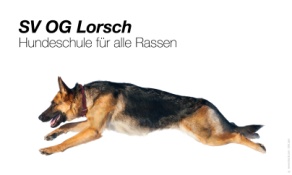 Verein für Deutsche Schäferhunde e.V Ortsgruppe LorschSachsenbuckelstrasse 9, 64653 Lorsch, www.Hundeverein-Lorsch.deIBAN DE90 5095 0068 0002 2058 54, BIC HELADEF1BEN, Sparkasse BensheimEinwilligungserklärungFür die Veröffentlichung von Mitgliederdaten im Internet und zu internen ZweckenDer Vereinsvorstand weist hiermit darauf hin, dass trotz ausreichender technischer Maßnahmen zur Gewährleistung des Datenschutzes bei einer Veröffentlichung von personenbezogenen Mitgliederdaten im Internet ein umfassender Datenschutz nicht garantiert werden kann. Daher nimmt das Vereinsmitglied die Risiken für eine eventuelle Persönlichkeitsrechtsverletzung zu Kenntnis und ist sich bewusst, dass…Die personenbezogenen Daten auch in Staaten abrufbar sind, die keine der Bundesrepublik Deutschland vergleichbaren Datenschutzbestimmungen kennenDie Vertraulichkeit, die Integrität (Unverletzlichkeit), die Authentizität (Echtheit) und die Verfügbarkeit der personenbezogenen Daten nicht garantiert ist.   Das Vereinsmitglied trifft die Entscheidung zur Veröffentlichung seiner Daten im Internet freiwillig und kann seine Einwilligung gegenüber dem Vereinsvorstand jederzeit widerrufen.ErklärungIch , __________________________________________________, bestätige das Vorstehende zur Kenntnis genommen zu haben und willige ein, dass der Verein für Deutsche Schäferhunde e.V. – Ortsgruppe Lorsch folgende Daten zu meiner Person:           Vor – und Nachname           Fotograpien           Sonstige Daten (z.B. Leistungsergebnisse, Mannschaftsergebnisse und – Erfolge, usw.)(Bitte ankreuzen)auf           der Internetseite www.Hundeverein-Lorsch.de           der Facebookseite www.facebook.com/SV-OG-Lorsch           Zeitungen und Zeitschriften(Bitte ankreuzen)Email: __________________________________________________________________________________________________________________________________________           ___________________________________________Ort und Datum					             Unterschrift (Bei Minderjährigen ein gesetzlicher Vertreter)Informationspflichten nach Artikel 13 und 14 DSGVONach Artikel 13 und 14 EU-DSGVO hat der Verantwortliche einer betroffenen Person, deren Daten er verarbeitet, die in den Artikeln genannten Informationen bereit zu stellen. Dieser Informationspflicht kommt dieses Merkblatt nach.Namen und Kontaktdaten des Verantwortlichen sowie ggf. seiner Vertreter:Verein für Deutsche Schäferhunde e.V. – Ortsgruppe Lorsch, Sachsenbuckelstrasse 9, 64653 Lorsch, vertreten durch den Vorstand Herrn Hans-Dieter Wüst und Alexander Wüst; Mail: wuest.alex@googlemail.comZwecke, für die personenbezogene Daten verarbeitet werden:Die personenbezogenen Daten werden für die Durchführung des Mitgliedschaftsverhältnisses verarbeitet  (z.B. Einladung zu Versammlungen, Beitragseinzug, Organisation des Übungsbetriebes,…)Ferner werden personenbezogene Daten an den Dachverband „ Schäferhundeverein e.V.“ weitergeleitet.Darüber hinaus werden personenbezogene Daten im Zusammenhang mit sportlichen Ereignissen einschließlich der Berichtserstattung hierüber auf der Internetseite des Vereins, in Auftritten des Vereins in Sozialen Medien sowie auf Seiten des Dachverbandes veröffentlicht und an lokale, regionale und überregionale Printmedien übermittelt.Rechtsgrundlage, auf Grund derer die Verarbeitung erfolgt:Die Verarbeitung der personenbezogenen Daten erfolgt in der Regel aufgrund der Erforderlichkeit zur Erfüllung eines Vertrages gemäß Artikel 6 Abs. 1 lit.b) DSGVO. Bei den Vertragsverhältnissen handelt es sich in erster Linie um das Mitgliedschaftsverhältnis im Verein und um die Teilnahme an Wettkämpfen und Prüfungen.Werden personenbezogene Daten erhoben, ohne dass die Verarbeitung zur Erfüllung des Vertrages erforderlich ist, erfolgt die Verarbeitung aufgrund einer Einwilligung nach Artikel 6 Abs. 1lit.a) i.V.m. Artikel 7 DSGVO.Die Veröffentlichung personenbezogener Daten im Internet oder lokalen, regionalen und überregionalen Printmedien erfolgt zur Wahrung berechtigter Interessen des Vereins (vgl. Artikel 6 Abs.1 lit.f) DSGVO). Das berechtigte Interesse des Vereins besteht in der Information der Öffentlichkeit durch Berichterstattung über die Aktivitäten des Vereins. In diesem Rahmen werden personenbezogene Daten einschließlich von Bildern der Teilnehmer zum Beispiel im Rahmen der Berichterstattung über sportliche Ereignisse des Vereins veröffentlicht.Die Empfänger oder Kategorien von Empfängern der personenbezogenen Daten:Personenbezogene Daten der Mitglieder werden an den Dachverband weitergegeben. Dies erfolgt auch zum Erwerb einer Leistungsurkunde oder sonstiger Teilnahmeberechtigung an Wettkämpfen und Prüfungen.Die Daten der Bankverbindung der Mitglieder werden zum Zwecke des Beitragseinzugs an die Sparkasse Lorsch weitergeleitet.Die Dauer, für personenbezogenen Daten gespeichert werden:Die personenbezogenen Daten werden für die Dauer der Mitgliedschaft gespeichert. Mit Beendigung der Mitgliedschaft werden die Datenkategorien gemäß den gesetzlichen Aufbewahrungsfristen weitere zehn Jahre vorgehalten und dann gelöscht. In der Zeit zwischen Beendigung der Mitgliedschaft und der Löschung wird die Verarbeitung dieser Daten eingeschränkt.Bestimmte Datenkategorien werden zum Zweck der Vereinschronik im Vereinsarchiv gespeichert. Hierbei handelt es sich um die Kategorien Vorname, Nachname, Zugehörigkeit zu einer Mannschaft, sportliche Erfolge oder Ereignisse, an denen die betroffene Person mitgewirkt hat. Der Speicherung liegt ein berechtigtes Interesse des Vereins an der zeitgeschichtlichen Dokumentation von sportlichen Ereignissen und Erfolgen und der jeweiligen Zusammensetzung der der Mannschaften zugrunde.___________________________________________           ___________________________________________Ort und Datum					              Unterschrift              (Bei Minderjährigen ein gesetzlicher Vertreter)Verein für Deutsche Schäferhunde e.V. –Ortsgruppe LorschIBAN DE90 5095 0068 0002 2058 54, BIC HELADEF1BEN, Sparkasse BensheimSachsenbuckelstrasse 9, 64653 Lorsch, www.Hundeverein-Lorsch.de